Aanwezig: Loes Buisman, Ulrike Weller, Ada Beens, Jolande Coelho, Ton Mol, Paul Spoek, Anita Mizrahi, Paul Busker.
Afwezig met bericht: Lizzy Soenarjati, Cliff van Dijk, Esther Berkelouw, Albertien Pareau Dumont, Hans Pérukel.Ulrike notuleertWijkraad (toegevoegd agendapunt)
Er waren 2 vacatures in Buurt 7 nu Eveline van Nierop, René Ambags en Hans Steketee uit de wijkraad zijn getreden.
Benoeming Ton Mol tot wijkraadslid voor  buurt 7. Zijn motivatie is: groeiende belangstelling voor de Amsterdamse binnenstad. Hij stuitte op de website van het wijkcentrum en zoals hij zegt: ‘ik heb nu tijd over’ . Hij is aquatisch ecoloog. Hij heeft het leven in kleine sloten bestudeerd/ geregistreerd. 25 jaar in de provincie Noord Holland gewerkt . Hij is bekend met project zoals Amsterdam ‘Rainproof’.
Voorstel: De in- en uitgaande stukken van het wijkcentrum ook op papier opslaan. Loes heeft daar geen tijd voor. Ulrike wil wel printen/kopieën te maken. Ingekomen stukken komen op de website (taak bestuur). Hier moet verder over gepraat worden.
Verslag vorige wijkraad. Loes brengt de correcties aan. De notulen worden vastgesteld met dank aan de schrijver.
De kascommissie: Paul Spoek, Albertien en Hans Steketee. Over 2016 is nog geen verslag gemaakt. Wel is verantwoording subsidie naar gemeente gegaan. Wat nog moet is controle financiën zoals vermeld in de statuten, en verslag daarvan. Paul Busker stuurt balans nogmaals naar Paul Spoek en verslag 2015 tot sept als voorbeeld. Kascommissie bekijkt de benodigde gegevens, indien nodig in samenspraak met Otto Webster, onze boekhouder. In september kort bericht,  van de kascommissie. Op de volgende wijkraad verslag van de kascommissie.
Inventarisatie Archief. Voorzitter Paul Busker: we gooien niets weg. Alles wordt mee verhuisd. We huren zo nodig opslagruimte voor alles.
Huisvesting WC: De huuropzegging was ontvangen maart 2016, de gehanteerde opzegtermijn 3 maanden. De huurovereenkomst opgezegd per 1 juli 2016. Niet correct: opzegtermijn had een jaar moeten zijn. De aanzegging tot ontruiming is pas half april van de eigenaar ontvangen. Het Wijkcentrum heeft een verzoek tot schorsing ingediend. Op 21 september 2017 dient de rechtszaak om 15.00 uur aan de Parnassusweg.  Ingang Fred Roeskestraat. We moeten daar met veel publiek komen. De nieuwe eigenaar had hulp toegezegd bij het vinden van een locatie voor het Wijkcentrum. Die hulp is niet gekomen. 
Het wijkcentrum heeft zich ook aangemeld voor ‘Huren in de plint van de Stopera. Het motto is ‘Gemaakt in Amsterdam’ . Of het WC daar iets van gaat horen?
Europride 2016: Alle bezwaren tegen de vergunning waren afgewezen. Het beroep dient op 11 juli om 9 uur.
Er is een voorlopige voorziening aangevraagd inzake de Pride 2017. Dient 11 juli 15:30 uur.
De toegestane geluidswaarden zijn niet veel lager dan voorheen. De handhaving blijft een probleem.
De Rechtszaken wordt betaald uit de giften die het WC voor dat doel heeft ontvangen.
In het nieuwe evenementenbeleid worden lagere waarden voorgesteld, maar Koningsnacht/dag en Pride en mogelijk meer zijn uitzonderingen. Die blijven even luid volgens het voorstel.

Voorstel Loes ‘Agenda Commissie’ om goede goede onderwerpen te hebben voor de wijkraad Maar ook voor de voorbereiding van buurtenoverleg/themabijeenkomsten.
Ton Mol stelt voor om enkele weken ( b.v. 3 weken) van te voren, de wijkraadsleden te vragen of zij nog een punt of punten hebben voor de wijkraad. Vervolgens de concept agenda te sturen en dan de ‘losse eindjes’ verwerken. Dus geen commissie instellen maar eerst de vraag rond sturen aan de wijkraadsleden.
Voor buurtenoverleg enz. Als je als wijkraadslid een idee hebt voor een thema, betekent dat niet dat je dat dan zelf moet organiseren. Voorbeeld: verkeer, problemen na veranderingen Munt. Dat kan  worden opgepakt door een verkeerswerkgroep. 
Vraag ook naar contactpersonen van de groepen, zoals Verkeer, Keurtuinen, Reclame, Ouderen. 

Ton: Amsterdam  Rainproof gaat over het ontstenen van de stad. Het dateert al van 2013. STOWA. In Pakhuis de Zwijger komen veel ideeën naar voren , die we kunnen oppikken en gelijkgestemden ontmoeten. 
Toekomst stadsdeelbestuur, rol van de wijkcentra en bewonersorganisaties. Contact met de buurtorganisaties houden (bestuur WC ). De organisaties zijn zeer divers. Sommige hebben  nog personeel, dus een groter budget. Niemand weet hoe die zich verder ontwikkelt onder de verandering van het bestuurlijk stelsel. 1018 heeft aanzet tot discussie gegeven met stuk aa.doc, bijlage bij agenda. Volgende keer bespreken.
Frequentie en datums wijkraadvergaderingen 2017. 
Iedere twee maanden, 1e maandag van de maand. Volgende vergaderingen wijkraad 4 september en 6 november.  
Buurtenronde en rondvraag:
Stukken voor de volgende Binnenkrant inleveren voor 27 augustus. 
Buurtproblemen: Hangjongeren op het Zuiderkerkhof afkomstig uit Zuidoost. Ze komen en gaan met de Metro. Overlast?  Klachten ? Wijkagent vragen ? 
Div. buurten veel zwerfvuil: o.a. veroorzaakt door vuilniszakken op de wallekant gezet door bevolking, ondernemers, opvarenden  plezierbootjes en airb&b-ers, en opengescheurd door de meeuwen.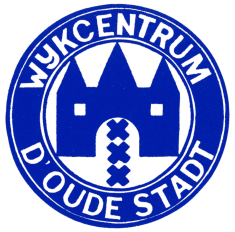 Vergadering Wijkraad 3 juli 2017Verslag CONCEPT